ГЛАВА РЕСПУБЛИКИ КАЛМЫКИЯРАСПОРЯЖЕНИЕВ целях эффективного взаимодействия граждан, общественных объединений, некоммерческих организаций, хозяйствующих субъектов в сфере жилищно-коммунального хозяйства, органов исполнительной власти Республики Калмыкия и органов местного самоуправления по вопросам жилищно-коммунального хозяйства Республики Калмыкия:1. Образовать Общественный совет при Главе Республики Калмыкия по вопросам жилищно-коммунального хозяйства.2. Утвердить:Положение об Общественном совете при Главе Республики Калмыкия по вопросам жилищно-коммунального хозяйства (Приложение N 1);Состав Общественного совета при Главе Республики Калмыкия по вопросам жилищно-коммунального хозяйства (Приложение N 2).3. Рекомендовать органам местного самоуправления районных муниципальных образований и города Элисты Республики Калмыкия образовать Общественные советы при Главах администраций соответствующих муниципальных образований по вопросам жилищно-коммунального хозяйства.ГлаваРеспублики КалмыкияА.ОРЛОВЭлиста29 апреля 2015 годаN 87-ргПриложение N 1к распоряжению ГлавыРеспублики Калмыкияот 29 апреля 2015 г. N 87-ргПОЛОЖЕНИЕОБ ОБЩЕСТВЕННОМ СОВЕТЕ ПРИ ГЛАВЕ РЕСПУБЛИКИ КАЛМЫКИЯПО ВОПРОСАМ ЖИЛИЩНО-КОММУНАЛЬНОГО ХОЗЯЙСТВА1. Общественный совет при Главе Республики Калмыкия по вопросам жилищно-коммунального хозяйства (далее - Общественный совет) является совещательным органом, создаваемым в целях обеспечения эффективного взаимодействия граждан, общественных объединений, некоммерческих организаций, хозяйствующих субъектов в сфере жилищно-коммунального хозяйства, органов исполнительной власти Республики Калмыкия и органов местного самоуправления Республики Калмыкия по вопросам жилищно-коммунального хозяйства Республики Калмыкия.2. Общественный совет в своей деятельности руководствуется Конституцией Российской Федерации, федеральными конституционными законами, федеральными законами, указами и распоряжениями Президента Российской Федерации, постановлениями и распоряжениями Правительства Российской Федерации, законами и нормативными правовыми актами Республики Калмыкия, а также настоящим Положением.3. Основными задачами Общественного совета являются:3.1. привлечение граждан, общественных объединений и некоммерческих организаций к участию в совершенствовании жилищно-коммунального хозяйства Республики Калмыкия;3.2. рассмотрение предложений граждан, проживающих на территории Республики Калмыкия, по решению вопросов жилищно-коммунального хозяйства;3.3. содействие повышению информированности граждан по вопросам жилищно-коммунального хозяйства;3.4. организация взаимодействия между экспертами, специалистами, представителями органов исполнительной власти Республики Калмыкия и органов местного самоуправления, представителями общественных объединений по вопросам жилищно-коммунального хозяйства;3.5. анализ и обобщение общественного мнения по проблемам, имеющимся в сфере жилищно-коммунального хозяйства, изучение этих проблем и подготовка предложений по их решению;3.6. подготовка предложений и рекомендаций по совершенствованию законодательства в сфере жилищно-коммунального хозяйства;3.7. обсуждение иных вопросов в сфере жилищно-коммунального хозяйства.4. Общественный совет для реализации возложенных на него задач имеет право:4.1. рассматривать предложения представителей органов исполнительной власти Республики Калмыкия, органов местного самоуправления, хозяйствующих субъектов в сфере жилищно-коммунального хозяйства, общественных объединений по вопросам, отнесенным к компетенции Общественного совета;4.2. создавать рабочие группы из числа членов Общественного совета и представителей общественных объединений, научных и других организаций, не входящих в состав Общественного совета для проведения аналитических работ с целью разработки предложений, носящих рекомендательный характер, по входящим в компетенцию Общественного совета вопросам;4.3. рассматривать вопросы о разработке проектов нормативных правовых актов Республики Калмыкия в сфере жилищно-коммунального хозяйства.5. Состав общественного совета утверждается Главой Республики Калмыкия. Председатель Общественного совета имеет одного заместителя.6. Общественный совет осуществляет свою деятельность в соответствии с планом работы, который принимается на заседании Общественного совета и утверждается его председателем. Порядок работы Общественного совета определяется его председателем или по его поручению заместителем председателя Общественного совета.Планы деятельности рабочих групп утверждаются их руководителями в соответствии с планами работы Общественного совета.7. Заседания Общественного совета проводятся по мере необходимости, не реже одного раза в квартал.Заседание Общественного совета проводит председатель Общественного совета или по его поручению заместитель председателя Общественного совета.Заседание Общественного совета считается правомочным, если на нем присутствуют более половины его членов. Члены Общественного совета участвуют в его заседаниях без права замены. Член Общественного совета в случае отсутствия на заседании имеет право заблаговременно представить свое мнение по рассматриваемым вопросам в письменной форме.В заседаниях Общественного совета, по решению председателя Общественного совета или его заместителя, могут принимать участие члены Общественных советов при Главах администраций районных муниципальных образований и города Элисты Республики Калмыкия.При необходимости на заседания Общественного совета могут приглашаться представители органов исполнительной власти Республики Калмыкия, органов местного самоуправления, хозяйствующих субъектов в сфере жилищно-коммунального хозяйства, общественных объединений, не входящие в состав Общественного совета.8. Решения Общественного совета принимаются большинством голосов присутствующих на заседании членов Общественного совета. При равенстве голосов решающим является голос председательствующего на заседании.Решения, принимаемые на заседании Общественного совета, оформляются протоколами, которые подписывает председательствующий на заседании, и размещаются на официальном сайте Главы Республики Калмыкия в сети Интернет.9. Организационно-техническое обеспечение деятельности Общественного совета осуществляет Министерство жилищно-коммунального хозяйства и энергетики Республики Калмыкия.Приложение N 2к распоряжению ГлавыРеспублики Калмыкияот 29 апреля 2015 г. N 87-ргСОСТАВОБЩЕСТВЕННОГО СОВЕТА ПРИ ГЛАВЕ РЕСПУБЛИКИ КАЛМЫКИЯПО ВОПРОСАМ ЖИЛИЩНО-КОММУНАЛЬНОГО ХОЗЯЙСТВА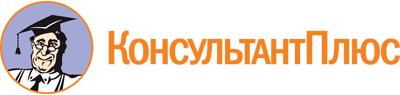 Распоряжение Главы Республики Калмыкия от 29.04.2015 N 87-рг
(ред. от 10.04.2023)
<Об утверждении Положения об Общественном совете при Главе Республики Калмыкия по вопросам жилищно-коммунального хозяйства>Документ предоставлен КонсультантПлюс

www.consultant.ru

Дата сохранения: 03.06.2023
 29 апреля 2015 годаN 87-ргСписок изменяющих документов(в ред. Распоряжений Главы РК от 06.12.2019 N 285-рг,от 10.04.2023 N 70-рг)Список изменяющих документов(в ред. Распоряжения Главы РК от 10.04.2023 N 70-рг)Хасиков Бату Сергеевич-Глава Республики Калмыкия, председатель совета;Кюкеев Наран Геннадьевич-заместитель Председателя Правительства Республики Калмыкия, заместитель председателя совета;Мангутова Виктория Егоровна-Министр жилищно-коммунального хозяйства и энергетики Республики Калмыкия, секретарь совета.Члены совета:Члены совета:Члены совета:Байрхаев Эдуард Валерьевич-исполнительный директор акционерного общества "Газпром газораспределение Элиста" (по согласованию);Бугаев Мерген Александрович-исполняющий обязанности заместителя Генерального директора - директора филиала Публичного акционерного общества "Россети Юг" - "Калмэнерго" (по согласованию);Годаева Виктория Павловна-председатель Общественного совета при Министерстве жилищно-коммунального хозяйства и энергетики Республики Калмыкия (по согласованию);Крылова Елена Викторовна-исполнительный директор - Руководитель Аппарата Регионального отделения Общероссийской общественной организации "Ассоциация юристов России" по Республике Калмыкия (по согласованию);Лиджи-Горяев Владимир Дмитриевич-директор муниципального унитарного предприятия "Элиставодоканал" (по согласованию);Мучаев Батыр Иванович-председатель Общественной палаты Республики Калмыкия (по согласованию);Очиров Эдуард Михайлович-генеральный директор Регионального фонда капитального ремонта многоквартирных домов в Республике Калмыкия (по согласованию);Сергушкаев Сумьян Петрович-генеральный директор акционерного общества "Энергосервис" (по согласованию);Халгаев Очир Владимирович-депутат Народного Хурала (Парламента) Республики Калмыкия, региональный координатор проекта партии "Единая Россия" "Школа грамотного потребителя" (по согласованию);Чурюмова Елена Юрьевна-председатель Правления ассоциации "Некоммерческое партнерство содействия развитию жилищно-коммунального хозяйства "Управдом" Республики Калмыкия (по согласованию).